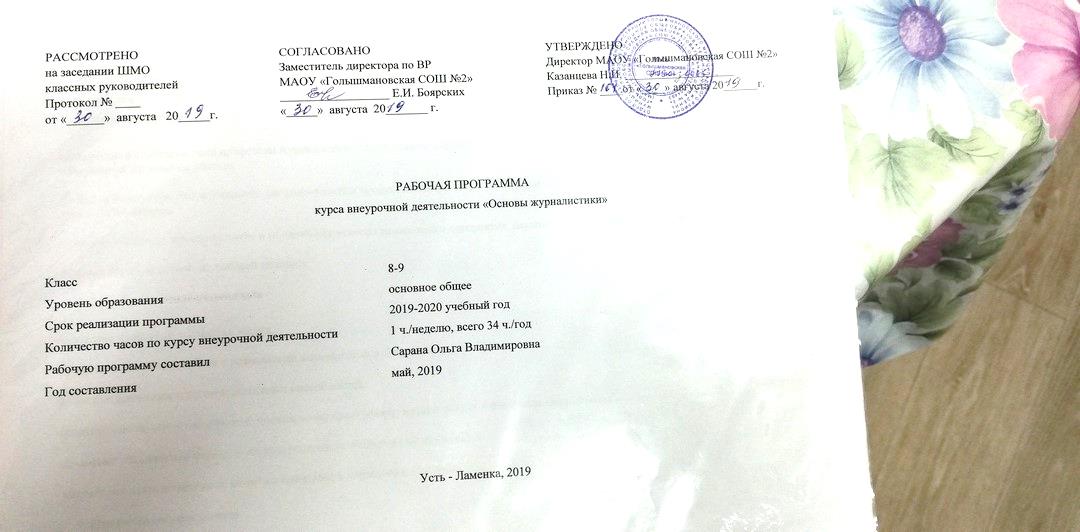  Результаты  освоения  курса внеурочной деятельностиФГОС основного общего образования устанавливает требования к результатам освоения курса внеурочной  деятельности: личностным, метапредметным, предметным.1. Личностные результаты-знакомство с особенностями профессии журналиста на основе понимания ее ценностного содержания и возможностей реализации собственных жизненных планов;-формирование личности журналиста как совокупности профессионально-творческих, индивидуально-психологических, нравственных и гражданских качеств;-освоение основных этических норм и понятий как условия правильного восприятия, анализа и оценки событий окружающей жизни;-формирование активной жизненной позиции.2. Метапредметные результаты    -овладение культурой общения с медиа,-овладение навыками работы с различными источниками информации;-развитиетворческих и коммуникативных способностей;-развитие критического мышления, умения интерпретировать, анализировать и оценивать медиатексты,-овладение различными формами самовыражения при помощи медиатехники.- умение выявлять интересные события и явления в повседневной жизни;3. Предметные результаты -знание специфики и структуры основных газетных жанров (уметь различать информацию, заметку, интервью, статью), умение грамотно излагать информацию в этих жанрах;-овладение навыками работы с медиатекстом.                                      Тематическое планирование.Лист корректировки рабочей программы курса внеурочной деятельности «Основы журналистики»руководителя курса внеурочной деятельности Сарана О.В.№ п/пНазвание раздела, темыКоличество часов, отводимых на освоение темы1.Вводное занятие12.Функции журналистики13.Практическое занятие 14.Язык журналистики15.Практическое занятие 16.Основные виды построения текста17.Контроль18.Что такое заметка. Разновидности заметок.19.Заметка информационного характера.110.Практическое занятие – написание заметок «Из школьной жизни»111.Практическое занятие – работа над № 3112.Контроль: заметки разных видов.113.Что такое интервью. Интервью – монолог, интервью-диалог114.Практическое занятие.115Анкета как разновидность интервью.116Практическое занятие – интервью у одноклассников или учителей117Контроль118Роль статьи в газетах и журналах119Проблемная статья и её отличительные черты. Обзор печати как особый жанр.120Практическое занятие – создание статей на основе какой-либо проблемы121Практическое занятие. 122Практическое занятие - обзор печати123Контроль124Что такое репортаж Жанровое своеобразие репортажа125Виды репортажа.126-27Практическое занятие. 228Практическое занятие. 129Контроль: Репортаж «Моя малая родина – Усть - Ламенка»130Виды очерков. Портретный очерк131Практическое занятие. Создание очерка.132Очерки событийные и путевые.133Практическое занятие.134Контроль1№ п/п урокаДата проведенияДата проведенияТема занятияВиды деятельности (элементы содержания. Контроль)Результаты освоения курса внеурочной деятельности№ п/п урокапланфактТема занятияВиды деятельности (элементы содержания. Контроль)Результаты освоения курса внеурочной деятельности110.09Вводное занятиеРаспределение поручений в газете. Инструктаж по техникеЦели и задачи, стоящие в этом учебном году. Знакомство с тематикой занятий.217.09Функции журналистикиФормирование общественного мнения.Функции журналистики: информационная, коммуникативная, формирование общественного мнения.324.09Практическое занятие Работа над выпускомПодбор материалов под основные рубрики.401.10Язык журналистикиСущность слова.Слово и понятие. Многозначность слова.508.10Практическое занятие ЭкскурсияЭкскурсия в издательство местной газеты «Голышмановский вестник»615.10Основные виды построения текстаРабота с типами речиПовествование. рассуждение, описание722.10КонтрольПроба пераТестирование805.11Что такое заметка. Разновидности заметок.Способы подачи краткой информации в газете и журнале: тематические, политематические, хроникальные подборки.Заметка как простейшая форма оперативного газетного сообщения. Событийный повод для написания заметки. Сжатость изложения, высокая оперативность.912.11Заметка информационного характера.Композиционные особенности и художественные особенности.Заметка информационного характера.1019.11Практическое занятие – написание заметок «Из школьной жизни»Взаимное обсуждение заметокНаписание заметок.1126.11Практическое занятие – работа над № 3Взаимное обсуждение заметокПодбор материалов под основные рубрики.1203.12Контроль: заметки разных видов.Взаимное обсуждение заметокРецензирование заметок из периодической печати.1310.12Что такое интервью. Интервью – монолог, интервью-диалогИнтервью-зарисовка.Особенности жанра, его виды: интервью-монолог, интервью-диалог. 1417.12Практическое занятие.Запись вопросовСоставление вопросов для интервью1524.12Практическое занятиеВыпуск № 4-5 газеты.Анализ материала. Набор в печать.1631.12Анкета как разновидность интервью.АнкетаКоллективное интервью, анкета.1714.01Практическое занятие – интервью у одноклассников или учителейИнтервью у одноклассников или учителейПодбор и обсуждение вопросов. работа в группах1821.01КонтрольОбсуждение интервьюРецензирование интервью1928.01Роль статьи в газетах и журналахАнализ статейРассмотрение статей в местной печати и их анализ.2004.02Проблемная статья и её отличительные черты. Обзор печати как особый жанр.Обзор печати – особый жанр.Отличительные черты статьи: целеустремлённость и доходчивость, логичность, точность, яркость языка. 2111.02Практическое занятие – создание статей на основе какой-либо проблемыРабота в группах. Рецензирование работ.Постановка проблемы.2218.02Практическое занятие. Выпуск № 6,7Работа в группах.2325.02Практическое занятие - обзор печатиНабор в печать.Анализ материала.2404.03КонтрольТестированиеТестирование2511.03Что такое репортаж Жанровое своеобразие репортажаЖанровое своеобразие – использование элементов всех информационных жанров: картинное описание какого-либо эпизода, характеристика персонажей, прямая речь.Понятие «репортаж».2618.03Виды репортажа.Знакомство репортажаВиды репортажа: событийный, тематический, постановочный.2703.04Практическое занятие. Выпуск №7-8.Подбор материалов под основные рубрики.2810.04Практическое занятие. Выпуск №7-8.Подбор материалов под основные рубрики.2917.04Контроль: Репортаж «Моя малая родина – Усть - Ламенка»Коллективное обсуждение репортажей.Работа в парах. 3024.04Виды очерков. Портретный очеркОчерк как раскрытие жизни того или иного значимого лица. Документальность.Близость к малым формам художественной литературы – рассказу или короткой повести. 3131.04Практическое занятие. Создание очерка.Коллективное обсуждение работ.Работа в парах.3207.05Очерки событийные и путевые.Требования к очеркам. Особенности языка.Очерки событийные, путевые. Их отличительные особенности. 3312.05Практическое занятие.Выпуск №9.Подбор материалов под основные рубрики.3419.05Контроль Заключительное занятиеАнализ очерковНазвание раздела, темыДата проведения по плануПричина корректировкиКорректирующие мероприятияДата проведения по факту